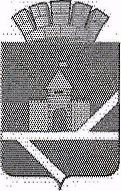          Российская ФедерацияСвердловская областьАДМИНИСТРАЦИЯ  ПЫШМИНСКОГО ГОРОДСКОГО ОКРУГАПОСТАНОВЛЕНИЕОт 23.07.2018                                                                                       № 463пгт. ПышмаОб  утверждении Порядка проведения конкурсного отбора проектов инициативного бюджетирования и состава конкурсной комиссииВ  соответствии со статьями 74, 86 Бюджетного кодекса Российской  Федерации, Федеральным законом от 06 октября 2003 года № 131 – ФЗ «Об общих принципах организации местного самоуправления в  Российской Федерации», порядком предоставления субсидий из областного бюджета бюджетам муниципальных образований, расположенных на территории Свердловской области, на внедрение механизмов инициативного бюджетирования на территории Свердловской области, являющимся  приложением  № 5 к государственной  программе Свердловской области «Совершенствование социально – экономической политики на территории Свердловской области  до 2024 года», утвержденной постановлением Правительства Свердловской области  от 25.12.2014 № 1209- ПП « Об утверждении государственной программы Свердловской области «Совершенствование  социально – экономической политики на территории Свердловской области до 2024 года», с целью активизации участия жителе	й  Пышминского городского округа  в осуществлении местного  самоуправления и решения вопросов местного значения посредством реализации на территории Пышминского городского округа  проектов инициативного бюджетирования, руководствуясь Уставом Пышминского городского округа,п о с т а н о в л я ю:Утвердить Порядок проведения конкурсного отбора проектов  инициативного бюджетирования в Пышминском городском округе (приложение №1).Утвердить состав конкурсной комиссии  по отбору  проектов  инициативного бюджетирования в Пышминском городском округе (приложение № 2)Контроль  за выполнением настоящего постановления возложить на и.о. председателя комитета по  экономики и инвестиционной политике администрации Пышминского городского округа  И.В. Ульянова.Настоящее постановление опубликовать в газете «Пышминские вести» и разместить на официальном сайте Пышминского городского округа.   И.о.главы Пышминского городского округа                               А.А. ОбоскаловПриложение № 1 к  постановлению администрации                                                                             Пышминского городского округа от _______________№_________ПОРЯДОКПроведения конкурсного отбора инициативного бюджетирования в Пышминском городском округеГлава 1. Общие положенияНастоящий Порядок устанавливает процедуру проведения конкурсного отбора проектов инициативного бюджетирования ( далее – конкурсный отбор) в Пышминском городском округе.Под проектом  инициативного бюджетирования  понимается совокупность задач и мероприятий, связанных с достижением цели по решению вопросов местного значения, определяемых и реализуемых  при непосредственном  участии жителей городского округа, юридических лиц и (или ) индивидуальных предпринимателей, осуществляющих деятельность на территории городского округа.  Целью конкурсного отбора является определение проектов инициативного бюджетирования (далее – проекты), в том числе для дальнейшего включения в заявку для участия в региональном конкурсном отборе проектов инициативного бюджетирования, для осуществления которых будут предоставлены субсидии из бюджета Свердловской области бюджету Пышминского городского округа    на софинансирование проектов инициативного бюджетирования (далее – субсидии).Право на участие в конкурсном отборе имеют проекты, направленные  на решение вопросов местного значения, инициаторами которых являются: инициативные группы граждан, индивидуальные предприниматели и некоммерческие организации, в том числе общественные объединения.В случае дальнейшего включения проекта в заявку для участия в региональном конкурсном отборе  проектов инициативного бюджетирования проект должен быть направлен на решение вопросов  местного значения,  перечисленных в пункте 4 настоящего Порядка.Субсидии предоставляются на проекты инициативного бюджетирования (далее – проекты) в следующих сферах:  благоустройство территории муниципального образования: обустройство общественных пространств (за исключением установки памятников, мемориалов, памятных досок), детских площадок, мест для занятия физической культурой и спортом, освещение улиц, озеленение;  дополнительное  образование детей (оснащение оборудованием, приобретение программных средств для муниципальных организаций  дополнительного образования);развитие и внедрение информационных технологий (включая разработку информационных систем и развитие инфокоммуникационной инфраструктуры) в муниципальных учреждениях культуры, направленных на создание  виртуальных экспозиций и условий свободного (бесплатного) доступа населения  к таким  экспозициям, а  так же обеспечение доступа к государственным и муниципальным ресурсам, включая оборудования мест доступа (за исключением специализированных учреждений, осуществляющих комплексное обслуживание  и предоставление услуг в форме «одного окна»).Софинансирование  проекта за счет средств областного  бюджета осуществляется при  соблюдении условий, перечисленных в пунктах 5, 10, 11 Порядка  предоставления  субсидий из областного бюджета бюджету Пышминского городского округа, на внедрение механизмов  инициативного бюджетирования  на территории Свердловской области, являющегося приложением № 5 к государственной программе Свердловской области «Совершенствование  социально – экономической политике на территории  Свердловской области до 2024 года» утвержденной постановлением Правительства Свердловской области от 25.12.2014 № 1209- ПП.Организатором конкурсного отбора является комитет по экономике и  инвестиционной политики  администрации  Пышминского городского округа ( далее – организатор конкурсного отбора)Организатор конкурсного отбора осуществляет следующие функции:определяет дату проведения конкурсного отбора;готовит извещение о проведении конкурсного отбора  и публикует соответствующее  сообщение в информационно – телекоммуникационной сети «Интернет» на официальном сайте Пышминского городского округа;обеспечивает прием, регистрацию и хранение  поступивших заявок на участие в конкурсном отборе (далее – заявка), а так же документов и  материалов  к ним;осуществляет техническое  обеспечение деятельности  конкурсной комиссии;доводит до сведения участников конкурсного отбора его результаты;осуществляет мониторинг реализуемых в рамках проекта  мероприятий. Проведение конкурсного отбора  осуществляет конкурсная комиссия по отбору проектов инициативного  бюджетирования (далее – конкурсная комиссия).Конкурсная комиссия выполняет  следующие функции: рассматривает и оценивает заявки и подтверждающие документы;принимает  решение о результатах конкурсного отбора;формирует заявку для участия проекта, набравшего  наибольшее количество баллов, в региональном конкурсном отборе проектов инициативного  бюджетирования. Конкурсная комиссия  является коллегиальным органом. В состав конкурсной комиссии входят председатель конкурсной комиссии, заместитель  председателя конкурсной комиссии, секретарь конкурсной комиссии и члены конкурсной комиссии. Заседание конкурсной комиссии считается правомочным, если на нем присутствует не менее 2/3 ее членов.Решение конкурсной комиссии  по итогам рассмотрения представленных на конкурсный отбор проектов  принимается открытым голосованием  простым  большинством голосов от присутствующих членов конкурсной комиссии. При  равенстве голосов решающим является голос председателя  конкурсной комиссии. Члены конкурсной комиссии при обсуждении вопросов о принятии решений обладают равными правами.По результатам  заседания конкурсной комиссии составляется протокол заседания конкурсной комиссии, который  подписывается председателем конкурсной комиссии и секретарем конкурсной комиссииГлава 2. Организация конкурсного отбора14.Для участия в конкурсном отборе инициаторы проекта направляют организатору конкурсного отбора заявку (приложение № 1 к настоящему Порядку) в срок, указанный в извещении о проведении конкурсного отбора.К заявке прилагаются:протокол собрания жителей (инициативной группы) муниципального образования и реестр подписей (приложение № 2 к настоящему Порядку);документы, подтверждающие обязательства по финансовому обеспечению проекта населением в виде гарантийных писем, подписанных представителем инициативной группы;документы, подтверждающие обязательства по финансовому обеспечению проекта   индивидуальными предпринимателями, юридическими лицами, общественными организациями в виде гарантийных писем;фотоматериалы о текущем состоянии объекта, где планируется проводить работы в рамках проекта;сводный сметный расчет на работы в рамках проекта;сопроводительное письмо за подписью представителя инициативной группы с описью представленных документов.15.Протокол собрания инициативной группы должен содержать информацию:1) об утверждении состава инициативной группы и его представителя;2)	об утверждении соответствующего проекта инициативного  бюджетирования, перечня и объемов работ проекта;3) о принятии  решений о размере доли софинансирования населением, общественными организациями, юридическими лицами и индивидуальными предпринимателями, а также о порядке и сроках сбора средств софинансирования проекта.16. Для  участия в конкурсном отборе инициативная группа на каждый проект  представляет организатору конкурсного отбора отдельную заявку с прилагаемыми к ней документами.17. При  представлении  неполного комплекта документов, установленных пунктами 14, 15 настоящего Порядка, проекты к участию в конкурсном отборе не допускаются, а представленная заявка возвращается заявителю.18. Участник конкурсного отбора не менее чем за 5 дней до даты проведения конкурсного отбора имеет право отозвать свою заявку и отказаться от участия в конкурсном отборе, сообщив об этом письменно организатору конкурсного отбора.19. Участнику конкурсного отбора, чьи проекты не допущены к участию в конкурсном отборе, организатор конкурсного отбора направляет мотивированное уведомление в течение 10 рабочих дней после даты окончания приема заявок.20. Заявки, представленные после окончания даты их приема, указанной в извещении о проведении конкурса, не принимаются.21. Конкурсная комиссия осуществляет рассмотрение и оценку пректов в соответствии с критериями, указанными в приложении № 3 к настоящему Порядку.22. Конкурсная комиссия вправе в установленном порядке привлекать специалистов для проведения ими экспертизы представленных документов.23. Конкурсная комиссия:1) формирует перечень прошедших конкурсный отбор проектов, набравших наибольшее количество баллов среди  проектов, допущенных к конкурсному отбору (данный перечень может содержать любое количество проектов при условии реализации данных проектов без участия средств областного бюджета);2) определяет проект (проекты), набравший (набравшие) наибольшее количество баллов, среди проектов, включенных в перечень, для участия в региональном конкурсном отборе проектов инициативного бюджетирования;3) оформляет свое решение протоколом.24. Конкурсная комиссия формирует совместно с организатором  конкурсного отбора, экспертами (в случае их привлечения) заявку (заявки) для участия в региональном конкурсном отборе проектов инициативного бюджетирования проекта (проектов), указанного (указанных) в подпункте 2 пункта 23 настоящего Порядка. 25. Заявку, подписанную главой Пышминского городского округа  или уполномоченными им должностным лицом, организатор конкурсного отбора направляет в Министерство экономики и территориального развития Свердловской области (далее – Министерство) на бумажном носителе в одном экземпляре по форме, соответствующей Порядку предоставления субсидий из областного бюджета  бюджету Пышминского городского округа. 26. Организатор конкурсного отбора в течение 5 рабочих дней после принятия решения конкурсной комиссией доводит до сведения участников конкурсного отбора его результаты путем направления писем, размещения информации на официальном сайте Пышминского городского округа.Глава 3. Порядок расходования субсидии (если проект стал победителем регионального конкурсного отбора проектов инициативного бюджетирования)27.Для заключения с Министерством Соглашения о предоставлении субсидии из областного бюджета  бюджету Пышминского городского округа, на внедрение механизмов инициативного бюджетирования (далее – Соглашение) Администрация подтверждает исполнение обязательств по софинансированию  проекта  по установленной форме в сроки, соответствующие Порядку предоставления субсидий из областного бюджета бюджету Пышминского городского округа, на внедрение механизмов инициативного бюджетирования на территории Свердловской области.28. Соглашение подписывается главой Пышминского городского округа и направляется для подписания в Министерство  в течении 5 рабочих дней с даты поступления проекта Соглашения в администрацию Пышминского  городского округа.29. Администрация Пышминского городского округа организует проведение необходимых конкурсных процедур на поставку товаров, выполнение работ, оказание услуг в рамках реализации проекта и заключение муниципального контракта и (или) договора в соответствии с действующим законодательством. 30. Средства, полученные из областного бюджета в форме субсидии, носят целевой характер и не могут быть использованы на иные цели. Глава 4. Отчетность и контроль расходования субсидии (если стал победителем регионального конкурсного отбора проектов инициативного бюджетирования)31. Администрация  предоставляет в Министерство отчеты по установленным формам и в сроки, соответствующие Порядку предоставления субсидий из областного бюджета бюджету Пышминского городского округа, на внедрение механизмов инициативного бюджетирования на территории Свердловской области. В случае возврата отчета на доработку Администрация устраняет несоответствия и повторно направляет его в Министерство.32. Не использованный от 01 января текущего финансового года остаток субсидии Администрация возвращает в доход областного бюджета в течение первых 15 рабочих дней текущего финансового года в соответствии с требованиями, установленными Бюджетным кодексом Российской Федерации.                                 Приложение № 1                                                                   к Порядку проведения конкурсного                                                          отбора проектов инициативного                                 бюджетирования                                                              в Пышминском городском округе ЗАЯВКАдля участия в конкурсном отборе проекта инициативного бюджетированияот ___________________________________________________________(указать инициатора: название инициативной группы, наименование общественного объединения, некоммерческой организации, индивидуального предпринимателя)1.Название проекта:________________________________________________________________2. Место реализации проекта:__________________________________________________________________ 3. Сведения о представителе инициатора:_____________________________                                                                                             (Ф.И.О.)Контактный телефон: __________ адрес электронной почты______________4. Описание проекта:4.1 Тип проекта:       благоустройство территории муниципального образования;       дополнительное образование детей;       развитие и внедрение информационных технологий.4.2 Ориентировочный бюджет проекта:4.3 Актуальность проблемы, на решение которой направлен проект_________________________________________________________________4.4 Социальная эффективность от реализации проекта______________________________________________________________4.5 Планируемые результаты от реализации проекта для населения          - создание новых объектов;         - восстановление существующих объектов.4.6 Сведения о благополучателях:Количество прямых благополучателей: _____ человек, в т.ч. детей________человек.4.7 Создание благоприятных экологических и природных условий на территории муниципальных образований:         1) …;         2) …;4.8 Применение новых эффективных технических решений, технологий, материалов, конструкций и оборудования:          не применяются;          применяются (какие именно)__________________________________5.Информация по объекту:5.1Общая характеристика объекта:___________________________________________________________________________________________________5.2 Дата постройки, текущее состояние объекта (только для существующих объектов):_______________________________________________________5.3 Информация о собственнике объекта_________________________________________________________________( к заявке следует приложить документы (выписку), подтверждающие право собственности)6.Наличие технической документации:__________________________________________________________________(указать существующую или подготовительную техническую документацию, приложить копии документации к данной заявке)7. Ожидаемый срок реализации проекта: ____________________________                                                                                   ( месяцев, дней)8. Эксплуатация и содержание объекта:________________________________________________________________9. Характеристика проекта в соответствии с критериями отбора__________________________________________________________________10. Дополнительная информация и комментарии:________________________________________________________________Председатель собрания:_________________________________________________________________( подпись Ф.И.О.)«____»__________20___года.                                Приложение № 2к Порядку проведения конкурсного                                                          отбора проектов инициативного                                 бюджетирования                                                              в Пышминском городском округеПРОТОКОЛ  собрания жителей (инициативной группы)Дата проведения собрания: «____»________20___г.Адрес проведения собрания:______________________________________________Время начала собрания:_________ час._________ минВремя окончания собрания: _______ час. _________ мин.Повестка собрания _______________________________________________Ход собрания :___________________________________________________(описать ход проведения собрания с указанием: вопросов рассмотрения, выступающих лиц и сути их выступления по каждому вопросу, принятых решений по каждому вопросу, количества проголосовавших за, против, воздержавшихся)Итоги собрания и принятые решения:Председатель собрания:  _____________  ________________                                           (подпись)                               (Ф.И.О.)Секретарь собрания: _________________   __________________                                               (подпись)                                 (Ф.И.О)Представитель администрации муниципального образования:______________________  ___________________  __________________                     (должность)                                 (подпись)                                        (Ф.И.О.)                                Приложение № 3к Порядку проведения конкурсного                                                          отбора проектов инициативного                                 бюджетирования                                                              в Пышминском городском округеКРИТЕРИИОценки проекта инициативного бюджетирования (далее – проект)Приложение № 2 к  постановлению администрации                                                                             Пышминского городского округа от _______________№_________СОСТАВконкурсной комиссии по отбору проектов инициативного бюджетирования в Пышминском городском округе№п/пНаименование расходовОбщаястоимостьОбщаястоимостьФинансирование за счет:Финансирование за счет:Финансирование за счет:Финансирование за счет:Финансирование за счет:Финансирование за счет:№п/пНаименование расходовОбщаястоимостьОбщаястоимостьсредств населения средств населения Средств бюджета муниципального образованияСредств бюджета муниципального образованиядругих источников (указать)других источников (указать)№п/пНаименование расходовруб.%руб.%руб.%руб.%1Разработка технической документации2Строительные работы (работы по реконструкции)3Приобретение материалов4Приобретение оборудования5Технический надзор6Прочие расходы (указать какие)ИтогоИтого№ п/пНаименованиеИтоги собрания, принятые решения1.Количество жителей, присутствовавших на собрании (чел)2.Наименование проектов, которые обсуждались3.Наименование проекта, выбранного для  реализации в рамках инициативного бюджетирования4.Количество жителей, проголосовавших за выбранный проект, чел.(подписные листы прилагаются)5.Предполагаемая общая стоимость реализации выбранного проекта (руб.)6.Сумма вклада населения на реализацию выбранного проекта (руб.)7.Сумма вклада юридических лиц, индивидуальных предпринимателей, общественных организаций на реализацию выбранного проекта, за исключением поступлений от предприятий и организаций муниципальной формы собственности (руб.)8.Представитель инициативной группы (Ф.И.О., № телефона, адрес электронной почты)9.Состав инициативной группы (чел.)Критерий Максимальный балл1.Социальная эффективность от реализации проекта:низкая – 5 баллов;средняя – 10 баллов;высокая – 15 баллов;152.Положительное восприятие населением социальной культурной и досуговой   значимости проекта ( оценивается суммарно).Реализация проекта способствует:Формированию точки социального притяжения  - 5 баллов;Сохранению или развитию культурного наследия – 5 баллов;Здоровому образу жизни – 5 баллов153. Актуальность (острота) проблемы, решение которой направлена реализация проекта:средняя – проблема достаточно широко осознается целевой группой населения, ее решение может привести к улучшению качества жизни – 5 баллов; высокая – отсутствие решения будет негативно сказывается на качестве жизни населения – 10 баллов;очень высокая – решение проблемы необходимо для  поддержания и сохранения условий жизнеобеспечения населения – 15 баллов 154.Наличие в состава проекта мероприятий по уменьшению негативного воздействия на состояние окружающей среды и  здоровья населения:Не предусматривается – 0 баллов;Наличие природоохранных мероприятий в составе проекта, напрямую не связанных с воздействием на окружающую среду( например, посадка древесно – кустарниковой растительности вдоль строящихся дорог ) – 5 баллов;наличие мероприятий, связанных с обустройством территории населенного пункта (например, озеленение)-  10 баллов;наличие мероприятий, связанных с уменьшением негативного воздействия на состояние окружающей среды (например, обустройство парковых зон) - 15 баллов 155.Наличие решения о соответствии проекта стратегическим приоритетам развития  Пышминского городского округа, его социальной значимости, сформированное по результатам его обсуждения советом,  в функции которого входит определение стратегических приоритетов развития муниципального образования (при наличии такового):при наличии – 10 баллов; при отсутствии – 0 баллов6.Степень эффективности и инновационности  предлагаемых в проекте технических решений:низкая – 5 баллов;средняя – 7 баллов;высокая – 10 баллов107. Использование новых технологий в проекте:если есть – 5 баллов;нет – 0 баллов58. Количество прямых благополучателей  от реализации проекта:до 100 человек – 1 балл;от 100 до 200 человек – 2 балла;от 200 до 500 человек – 3 балла;от 500 до 1000 человек – 4 балла;более 1000 человек – 5 баллов59.Степень участия населения и организаций, осуществляющих хозяйственную деятельность на территории Пышминского городского округа, в определении проблемы, на решение которой направлен проект, и в его реализации:низкая – 1 балл;средняя – 5 баллов;высокая – 10 баллов10Всего: максимальное количество баллов100Соколов Виктор ВасильевичГлава Пышминского  городского округа, председатель комиссииОбоскалов Алексей Анатольевич Заместитель главы администрации  Пышминского городского округа по жилищно – коммунальному хозяйству, заместитель председателя комиссии Варлаков Андрей АлександровичЗаместитель главы администрации  Пышминского городского округа по социальным вопросам,заместитель председателя комиссииРахимова Лада ГеннадьевнаНачальник Финансового управления администрации Пышмиминского округа,  заместитель председателя комиссииГречко Татьяна Сергеевна  Ведущий специалист по ценообразованию, тарифной политике и экологии отдела строительства, газификации и жилищной политики  администрации  Пышминского городского округа, секретарь комиссии при рассмотрении проектов по благоустройству территории Пышминского городского округаКиселева Светлана Сергеевна Главный экономист  МКУ ПГО «Управление образования», секретарь комиссии при рассмотрении проектов направленных на дополнительное образование детейМеньшенина Любовь ВитальевнаГлавный экономист  МКУ ПГО «УКТ и МП», секретарь комиссии при рассмотрении проектов направленных на развитие  и внедрение информационных технологий в учреждениях культуры, на правленых на создание виртуальных экспозиций и условий  свободного доступа населения  к таким экспозициямЧлены комиссии: Члены комиссии: Ульянов Игорь ВалериевичИ.о председателя комитета  по экономике и инвестиционной политики администрации  Пышминского городского округаДедюхина Светлана ГеннадьевнаПредседатель комитета по управлению муниципальным имуществом администрации  Пышминского городского округаШаров Дмитрий ЛеонидовичНачальник отдела строительства, газификации и жилищной политики администрации  Пышминского городского округаСметанин Андрей ИвановичИ.о. начальника отдела архитектуры и градостроительства администрации  Пышминского городского округаАртамонов Алексей Васильевич (по согласованию)Председатель Думы Пышминского городского округаСвагузов Бейкехан(по согласованию)Руководитель экспертного совета «Бизнес»Горский Владимир Сергеевич (по согласованию)Руководитель экспертного совета «Общественность»Труфанов Владимир Иванович(по согласованию)Руководитель экспертного совета «СМИ»